         PortugalNom : PortugalCapitale : LisbonnePopulation : 10 , 28 millionsHabitants : portugaisChef d’état : Marcelo Rébelo De SousaSuperficie : 92 072 km²Monnaie : euroCulture : Fête national le 10 juinSpécialité : francesinhaLangue officielle : portugaisDrapeau : 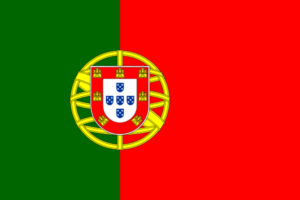 